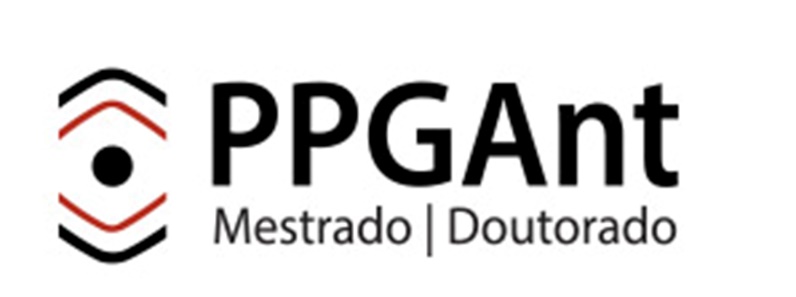 O Programa de Pós-graduação em Antropologia da Universidade Federal de Pelotas tem o prazer de convidar para a DEFESA (ou QUALIFICAÇÃO) DE DISSERTAÇÃO ou TESE XXXXXXXXXXXXXXXXXXXXXXXXXXXXXXXXXXXXXXXXXXXXXXXXXXXXXXXXXXXXXXXXXXXXXXXXXXXXXXXXXXXXXXXXXXXXXXXXXXXXXNome do candidato ou candidataBanca examinadora:Prof. Dr. xxxxxxxxxxxx – Instituição – orientador ou orientadoraProfa. Dra. Xxxxxxxxxxxxx - Instituição – examinador externo ou internoProf. Dr. xxxxxxxxxxxx – Instituição – examinador externo ou interno Profa. Dra. Xxxxxxxxxxxxx - Instituição – examinador externo ou interno suplenteData: dia xx, de mês de anoLocal: sala xxx do prédio xxx ou link para webconfObs, é possível colocar alguma imagem ou modificar alguns elementos da escrita, a critério do/a candidato/a.